SOM B - Grass Carp growth rate occurrences, growth rate occurrence descriptive table and associated references.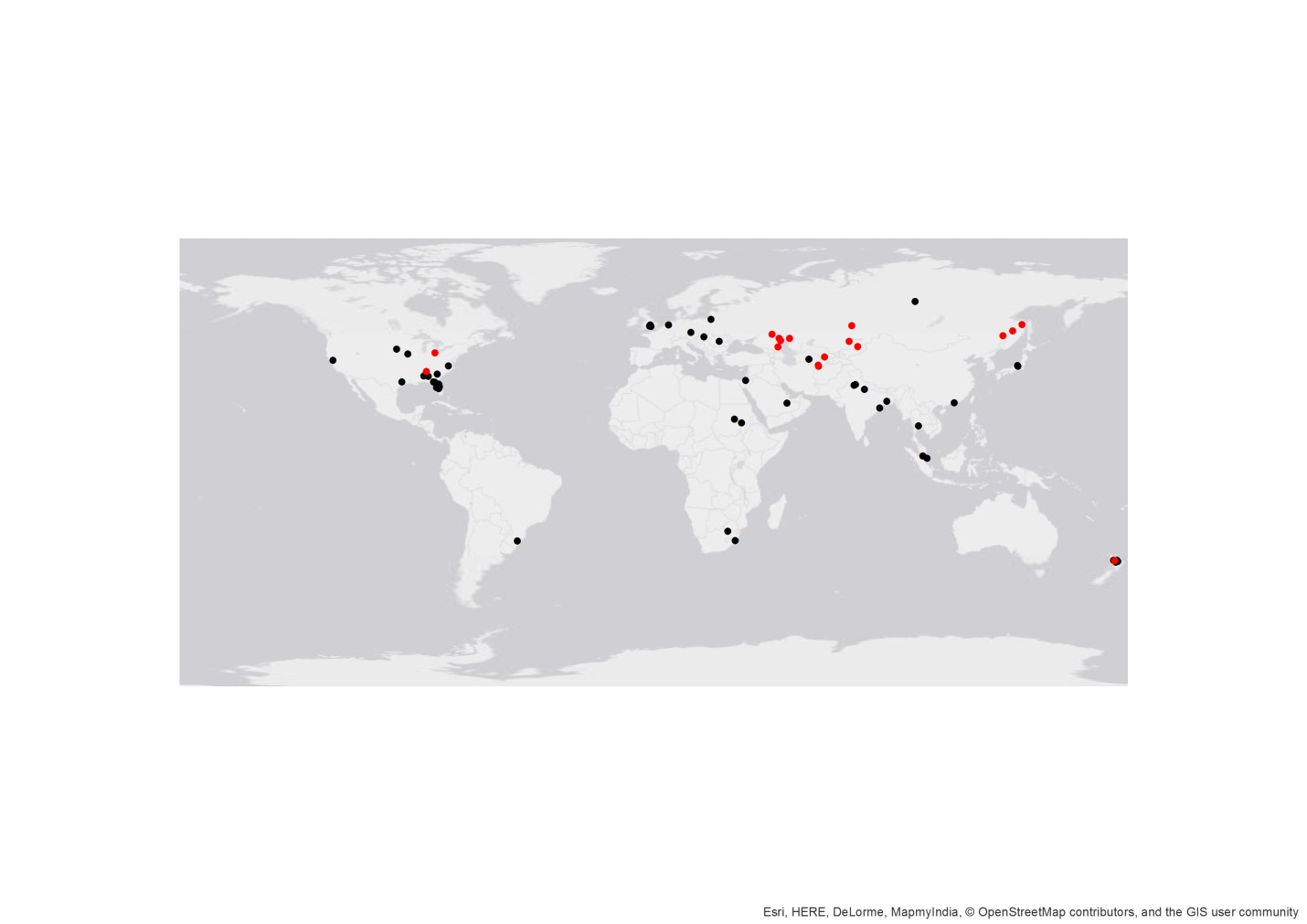 Figure B1. A subset of Grass Carp occurrence records corresponded with growth data. Such data were available for both wild (●; n=17) and stocked (●; n=51) populations. See Table B1 below for descriptions of each occurrence. Table B1. Record of Grass Carp (Ctenopharyngodon idella) growth rate occurrences. Column headings from left to right: ID=record number, Location=Text description of Grass Carp occurrence, Lat=Latitude, Long=Longitude, Stocking rate=number of fish stocked or introduced to a system (Note: for records that indicate wild or naturalized populations, the stocking rate is either not applicable (NA) or unknown. For those records, the number of Grass Carp that were recovered from their respective ecosystem and measured in order to derive growth rates used herein is indicated in the "Stocking rate" column of the table. Experimental Period=duration of experiment or time over which growth rate is observed, Fish Age=age of Grass Carp, Wild/Stocked=Indication of Grass Carp population status, Macrophytes present=Macrophytes observed in the study system, References=Citation indicator; references included below. ReferencesAbdusamadov A.S. 1989. Biology of perspectives of the commercial use of phytophagous fish introduced in the Daghestan Region of the Caspian Basin. [Biologiya I perspektivy rtbokhozya'stvennogo ispol'zovaniya rastitel'noyadnykh ryb, akklimatizirovannykh d dagestanskom ray'one Kaspiyskogo basseyna]. Abstracts of Candidate of Sciences Dissertation. VNIRO, Moscow. 24 p.Alikunhi, K., & Sukumaran, K. (1964). Preliminary observations on Chinese carps in India. In Proceedings of the Indian Academy of Sciences Section B (Vol. 60, pp. 171–189).Anonymous. (1967). Report for 1967 (pp. 32–40). Batu Berendam, Malacca, Malaysia.Bailey, W. M. (1978). A Comparison of Fish Populations before and after Extensive Grass Carp Stocking. Transactions of the American Fisheries Society, 107(1), 181–206. doi:10.1577/1548-8659(1978)107<181Bogutskaya, N. G., L. A. Jones, N. E. Mandrak, and B. Cudmore. In prepartion. Annotated bibliography of Grass Carp (Ctenopharyngodon idella) from Russian-language literature. Can. Manuscr. Rep. Fish. Aquat. Sci.:X + XX p.Chapman, D. C., Davis, J. J., Jenkins, J. A., Kocovsky, P. M., Miner, J. G., Farver, J., & Jackson, R. P. (2013). First evidence of grass carp recruitment in the Great Lakes Basin. Journal of Great Lakes Research, 39(4). doi:10.1016/j.jglr.2013.09.019Crowder, J., & Snow, J. (1969). Use of grass carp for weed control in ponds. Food and Agriculture Organization of the United Nations, 2(1), 6.Edwards, D. J., & Hine, P. M. (1974). New Zealand Journal of Marine and Freshwater Introduction , preliminary handling , and diseases of grass carp in New Zealand. New Zealand Journal of Marine and Freshwater Research, 8(3), 441–454.Edwards, D. J., & Moore, E. (1975). Control of water weeds by grass carp in a drainage ditch in New Zealand. New Zealand Journal of Marine and Freshwater Research, 9(3), 283–292. Fowler, M. (1985). The results of introducing grass carp, Ctenopharyngodon idella Val., into small lakes. Aquaculture Research, 16, 189–201.Gasaway, R. (1978). Growth, survival and harvest of grass carp in Florida lakes. In Symposium on culture of exotic fishes; presented at Aquaculture/Atlanta/’78 (pp. 167–183). Atlanta, GA.George, T. (1982). The Chinese grass carp, Ctenopharyngodon idella, its biology, introduction, control of aquatic macrophytes and breeding in the Sudan. Aquaculture, 27, 317–327. Gorbach, E. I. (1961). Age composition, growth, and age of onset of sexual maturity of the White Amur Ctenopharyngodon idella (Val.) and the Black Amur Mylophryngodon piceus. Voprosy Ikhtiologii, 1, 119–126.Harberg, M., & Modde, T. (1985). Feeding Behavior, Food Consumption, Growth, and Survival of Hybrid Grass Carp in Two South Dakota Ponds. 1North American Journal of Fisheries Management, 5, 457–464.Hickling, C. (1967). On the Biology of a herbivorous fish, the White Amur or Grass Carp, Ctenopharyngodon idella Val. Proceedings of the Royal Society of Edinburgh. Section B. Biology, (1), 62–81.Ilan, C., & Sarig, S. (1952). Fish breeding ponds in the Far East. Bamidgeh, 4(5-6), 84–111.Jagdish, M., Rana, S., & Agarwal, V. (1995). Efficacy of grass carp (Ctenopharyngodon idella) in weed control and its growth in Karna Lake (Haryana), 27(2), 49–55.Kilgen, R., & Smitherman, R. (1971). Food Habits of the White Amur Stocked in Ponds Alone and in Combination with other species. The Progressive Fish-Culturist, 33(3), 123–127.Klussmann, W., Noble, R., Martyn, R., Clark, W., Betsill, R., Bettoli, P., … Campbell, J. (1983). Control of aquatic macrophytes by grass carp in Lake Conroe, Texas, and the effects on the reservoir ecosystem. MP (pp. 1–67). College Station, TX. 61: Texas Agricultural Experiment Station MP-1664. Krzywosz, T., Krzywosz, W., & Radziej, J. (1980). The effects of grass carp, Ctenopharyngodon idella (Val.), on aquatic vegetation and ichthyofauna of Lake Dgal Wielki. Ekologia Polska, 28(3), 433–450. Kuronuma, K., & Nakamura, K. (1957). Weed control in farm pond and experiment by stocking grass carp. Proceedings of the Indo-Pacific Fish Council, 7(2), 35–42.Lin, S. Y. (1954). Chinese systems of pond stocking. Proceedings of the Indo-Pacific Fish Council, 5(2-3), 113–125. Martino K.V. 1974. Natural spawning of Grass Carp in the lower Volga system [Estestvennoye razmnozheniye belogo amura v vodoemakh Nizhney Volgi]. Gidrobiologisheskiy Zhurnal. [Hydrobiological Journal, Kiyev]. Vol. 11. No. 1. P. 91−93.Mitchell, C. P. (1980). Control of water weeds by grass carp in two small lakes. New Zealand Journal of Marine and Freshwater Research, 14(4), 381–390. Mitrofanov V.P., Dukravets, G.M., Sidorova, A.F., et al. 1992. Annotated extracts on Grass Carp (Ctenopharyngodon idella) from: *In Fishes of Kazakhstan. [Ryby Kazakhstana] Vol. 5. Introductions, fisheries. [Akklimatizatsiya, promysel] Gylym, Alma-Ata. pp.126−159. Mitzner, L. (1978). Evaluation of Biological Control of Nuisance Aquatic Vegetation by Grass Carp. Transactions of the American Fisheries Society, 107(1), 135–145. doi:10.1577/1548-8659(1978)107<135Morrow, J. V, & Kirk, J. (1995). Age and Growth of Grass Carp in Lake Guntersville , Alabama. Proceedings of the Annual Conference of the Southeastern Association of Fish and Wildlife Agencies, 49, 187–194.Nuriyev [Nuriev] Kh. 1969. On biology of Grass and Silver carps in the Tudakul’ Reservoir. [K biologii belogo amura i obyknovennogo tolstolobika v Tudakul’skom vodokhranilische.] Uzbekskiy Biologicheskiy Zhurnal. [Uzbek Biological Journal]. No. 6. P. 37−39.Pavlov D.S., Aliyev D.S., Shakirova F.M., Nezdoliy V.K., Ostrovskiy M.P., Dzhemileva T.G., Malakhova T.V., Nikolayev A.A., Sukhanova A.I. 1994. Biology of fishes of the Saryyazyn Reservoir. [Biologiya ryb Saryyazynskogo vodokhranilishcha].*Gidroproekt, Moscow. 150 pp.Pike, T. (1977). Fish and shellfish introductions; Grass carp in South Africa. FAO Aquaculture Bulletin, 8(3-4), 19–20.Pine, R., & Anderson, L. (1991a). Effect of triploid grass carp on submersed aquatic plants in northern California ponds. California Fish and Game, 77(1), 27–35.Pine, R., & Anderson, L. (1991b). Plant preferences of triploid grass carp. Journal of Aquatic Plant Management, 29, 80–82. Pípalová, I., Kvet, J., & Adámek, Z. (2009). Limnological changes in a pond ecosystem caused by grass carp (Ctenopharyngodon idella Val.) low stocking density. Czech Journal of Animal Science, 54(1), 31–45.Schoonbee, H. J. (1991). Biological control of fennel-leaved pondweed , Potamogeton pectinatus (Potamogetonaceae), in South Africa. Agriculture, Ecosystems & Environment, 231–237.Shelton, W. L., Smitherman, R. O., & Jensen, G. L. (1981). Density related growth of grass carp, Ctenopharyngodon idella (Val.) in managed small impoundments in Alabama. Journal of Fish Biology, 18(1), 45–51. doi:10.1111/j.1095-8649.1981.tb03758.xShireman, J., & Maceina, M. (1981). The utilization of grass carp, Ctenopharyngodon idella Val., for hydrilla control in Lake Baldwin, Florida. Journal of Fish Biology, 19(6), 629–636.Shireman, J., & Smith, C. (1983). Synopsis of biological data on the grass carp, Ctenopharyngodon idella (Cuvier and Valenciennes, 1844). In FAO Fisheries Synopsis No. 135 (pp. 1–86). Rome: Food and Agriculture Organization of the United Nations. Shireman, J. V, Colle, D. E., & Maceina, M. J. (1980). Grass carp growth rates in Lake Wales, Florida. Aquaculture, 19, 379–382.Sinha, V., & Gupta, M. (1975). On the growth of Grass carp, Ctenopharyngodon idella Val. in composite fish culture at Kalyani, West Bengal (India). Aquaculture, 5, 283–290.Sponchiado, M., Schwarzbold, A., & Rotta, M. A. (2009). Performance of grass carp (Ctenopharyngodon idella ) using Peruvian watergrass (Luziola peruviana) as main food source. B. Inst. Pesca, 35(2), 295–305.Stich, D. S., Dicenzo, V., Frimpong, E. a., Jiao, Y., & Murphy, B. R. (2013). Growth and Population Size of Grass Carp Incrementally Stocked for Hydrilla Control. North American Journal of Fisheries Management, 33(1), 14–25. doi:10.1080/02755947.2012.739983Tanasiichuk, N. P. (1961). Concerning the acclimatization of the grass carp [Ctenopharyngodon] in the lower reaches of the Volga River. Voprosy Ikhtiologii, 17, 176–178.Terrell, J., & Terrell, T. (1975). Macrophyte control and food habits of the grass carp in Georgia ponds. International Association of Theoretical and Applied Limnology, 19, 2515–2520. Tsuchiya, M. (1979). Control of Aquatic Weeds by grass carp (Ctenopharyngodon idellus val). Japan Agricultural Research Quarterly, 13(3), 200–203. Van Zon, J. (1973). Studies on the biological control of aqatic weeds in the Netherlands. In Proc. Int. Symp. on Bioi. Contr. Weeds, 3rd, Montpellier (pp. 31–38). Montpellier, France. Wells, R. D. S., Bannon, H. J., & Hicks, B. J. (2003). Control of macrophytes by grass carp (Ctenopharyngodon idella) in a Waikato drain, New Zealand. New Zealand Journal of Marine and Freshwater Research, 37(1), 85–93. Woynarovich, E. (1968). New systems and new fishes for culture in Europe; Ctenopharyngodon idella, Hypophthalmichthys molitrix, Aristichthys nobilis. FAO Fisheries Report, 44(5), 162–181.IDLocationLatLongStocking rate (fish/ha)Experimental Period (years)Fish Age (years)Avg Growth (g day-1)Wild/StockedMacrophyteSources8Lake Wales, Florida27.903-81.584?4.04.310.20sHydrilla verticillataShireman et al. 1980; Shireman & Maceina 19809Lake Baldwin, Florida28.572-81.322242.0411.48sHydrilla verticillataShireman & Maceina 198112Malaysian pond (Malacca)2.210102.2621471.1?8.32sPennisetum purpureumHickling 1960; Shireman & Smith 198513India (Cuttack)20.46285.8833211.62.04.70sHydrilla verticillata LagarosiphonAlikhunhi & Sukumaran 196414India (Kalyani)22.99088.4485001.0"Fingerling"13.58sHydrilla verticillataSinha & Gupta 197515India (Uttar Pradesh)27.63880.0815000.5"Fingerling"9.92sHydrilla verticillataSinha & Gupta 197516India (Haryana)29.06776.0895001.0"Fingerling"5.66sHydrilla verticillataSinha & Gupta 197521Hong Kong22.435114.1208752.021.70sAquatic plantsLin 1949;Sinha & Gupta 197524Malacca, Malaysia2.243102.25810130.7Yearling5.79sHydrilla verticillataAnonymous 196727Turkmenia38.99059.020?1.51.53.15sVariousWoynarovich 1968; Sinha & Gupta 197528Rumania45.78024.880?1.51.51.75sVariousWoynarovich 1968; Sinha & Gupta 197529Hungary47.49019.050?1.51.53.63sVariousWoynarovich 1968; Sinha & Gupta 197530Sudan16.30030.70091 fish stocked3.5?3.50sPotamogeton spp., Lemmna spp., ElodeaGeorge 198231Siberia61.01299.212???2.80s?Hickling 1967;Nikolsky 1976; George 198232Turkmenia38.99059.020??Yearling3.30s?Alieve 1967;Hickling 1967; George 198233Israel31.00034.870??Yearling8.20s?Yashouv 1957;Hickling 1967;George 1982 34Malacca, Malaysia2.208102.26112 fish stocked4.3Yearling9.15s?Hickling 1967; George 198236South Africa, Ponds at Umgeni Hatchery-29.81431.000150-2002.5Fingerling6.71sVallisneria spiralisPike 197738Sandusky River41.427-83.056NANA1.04.08w?Chapman et al. 201339Lake Gaston, Virgina/North Carolina36.502-77.933?5.08.53.63sHydrilla verticillataStich et al. 201340Gavins Point National Fish Hatchery, South Dakota42.850-97.5184800.4Yearling3.48sNajas guadalupensis, Chara sp., and Potamogeton pectinatusHarberg & Modde 198541Karma Lake, Karnal District, Haryana, India29.43076.580371.0?20.05sHydrilla verticillataJagdish 199542Germiston Lake, South Africa-26.23128.16232.0<17.71sP. pectinatusSchoonbee 199143São Jerônimo, Rio Grande, Brazil-29.952-51.7241500.5?0.74sLuziola peruvianaSponchiado et al. 200944Clay Pit III and Whittimore, Fort Gordon, Augusta, GA, USA33.419-82.140801.01+3.54sEleocharisTerrell & Terrell 197545Waikato, New Zealand-38.059175.437830.7?10.63sCeratophyllum demersum, Myriophyllum aquaticatum, Potamogeton spp., Plolygonum spp.Wells et al. 200346Suwanee Lake, Florida, USA28.362-82.2302991.8?3.22sHydrilla verticillata, Najas spp.Gasaway et al. 197847Broward Lake, Florida, USA29.512-81.5911181.8?6.42sHydrilla verticillata, Najas spp.Gasaway et al. 197848Onnaike and Maike Pond, Japan36.651138.183981.0<13.19sMyriophyllum spicatum, Ceratophyllum demersum, Potamogeton spp, Hydrilla verticillata, Trapa spp.Kurunuma & Nakamore 195749Yaits Arm, Ural River Delta, Russia46.88451.6641513 fish stocked8.023.63wSpirogryra known to grow in this areaTanasilchuk 19615085 km from Astrakan, Russia46.89247.5911513 fish stocked9.024.51wSpirogryra known to grow in this areaTanasilchuk 196151Red Haw Lake, Iowa, US40.997-93.271273.2?5.46sPotamogeton, Najas, Ceratophyllum, and ElodeaMitzner 197852aWaihi Beach Reservoir, New Zealand-37.399175.87550-1002.04 - 6 years old5.56sPotamogeton ochreatus, Eleocharis sphacelata, Spyrogyra spp., Zygnema spp., Mougiotia spp., Typha orientalus, Egeria densa, Nitella hookeriMitchell 198052bParkinson's Lake, New Zealand-37.315174.6856 to 441.05 - 6 years old7.29sPotamogeton ochreatus, Eleocharis sphacelata, Spyrogyra spp., Zygnema spp., Mougiotia spp., Typha orientalus, Egeria densa, Nitella hookeriMitchell 198053Auburn University Ponds, AL32.581-85.497740.71 to 211.00s?Shelton et al. 198155Lake Conroe, Texas30.429-95.598180.81-4 years7.49sHydrilla verticillata, Ceratophyllum demersum, Myriophyllum spicatum and 14 other speciesKlussmann et al. 198856Al-Hassa, Eastern Province Agricultural Drainage System, Saudi Arabia, Drainage D-1-522.28450.679300002.0Fingerlings + 4 weeks3.24sPhragmites, Ceratophyllum and CladophoraBelal 200757aShinfield Lake, South Midlands, England51.412-0.9382211.7301 g0.27sMyriophyllum spicatum, Potaomogeton natans, Nymphea alba, Ceratophyllum Fowler 198557bNether Whorton Lake, Plot A, South Midlands, England51.979-1.3243255.6200 g0.40sPotamogeton crispus, Ranunculus pelatus, Sparganium erectumFowler 198557cPusey Lake, South Midlands, England51.663-1.5927173.5Size range from 40 g to 500 g0.77sCallitriche stagnalis, Potamogeton pectintus, Vaucheria sessilis, Spirogyra spp., Tribonema spp.Fowler 198558Gezira, Sudan14.88433.43891 fish stocked3.5Fingerling + 2 months3.50sPotamogeton, Chara, Najas spp.George 198259Dgal Wielki, Jezioro, Poland54.11021.793151.01.89sPotamogeton spp., Lemmna spp., ElodeaKrzywosz et al. 198060Vodňany, Czech Republic49.14814.1751261.0?1.37sCladophora glomerata, Potamogeton pectinatus, Myriophyllum, Sparganium and ElatinePipalova et al. 200961Suwannee Pond, Florida30.297-82.9792992.8?2.06sHydrilla verticiallataGasaway et al. 197861Madison County, Florida30.458-83.507522.8?3.99sHydrilla verticiallataGasaway et al. 197861Pasco Pond, Florida28.222-82.4542282.8?0.42sHydrilla verticiallataGasaway et al. 197861Broward Lake, Florida, USA29.513-81.5921182.8?4.43sHydrilla verticiallataGasaway et al. 197862Davis, CA38.547-121.739451.2?2.00sMyriophyllum spicatum, Potaomogeton pectinatus, Chara sp. Pine & Anderson 199163National Fish Hatchery of the Beaureau of Sport Fisheries and Wildlife, Marion, Alabama32.633-87.3151230.5Fingerling7.36sPithophora sp.,  Najas sp. Crowder & Snow 196964Drainage ditch in the Bay of Plenty, New Zealand-37.701176.160640.620.80sCallitriche stagnalis, Nasturtium officianaleEdwards & Moore 197565Reservoir in Ueda City, Japan36.400138.25030-1002.024.29sCeratophyllum demersum, Myriophyllum spicatum, Hydrilla verticillata, Potamogeton crispus, Trapa natans, Phragmites communis, Zizania latifolia, Scirpus fluviatilis, Glyceria acutifloraTsuchiya 197966Netherlands51.9695.6652850.5?1.82sChara, Glyceria fluitans, Alisma plantego aquatica, Callitriche sp., Polygonum amphibium, Typha sp., von Zon 197368Amur River at Leninskoe (1957-1959)47.930132.627NA1.0?1.88w?Smith and Shireman 1983 citing Gorbach 196169Lake Bolon and canals (1957-1958)49.830136.370NA1.0?0.27w?Smith and Shireman 1983 citing Gorbach 196170Lake Udyl', Russia (1957-1958)52.128139.855NA1.0?1.03w?Smith and Shireman 1983 citing Gorbach 196171Middle - Lower reaches of Terek River, Russia43.74147.1586.053.31wBogutskaya et al. citing Abdusamadov 198972Tudakul’ Reservoir, Uzbekistan39.85664.83522.96wBogutskaya et al. citing Nuriyev 196973Murghab River, Turkmenistan36.75662.48312.40wPhragmites australis, Myriophyllum spicatum, and young leaves of flooded Tamarix bushesBogutskaya et al. citing Pavlov et al. 199474Saryyazyn Reservoir, Turkmenistan36.40362.6402.54.24wPhragmites australis, Myriophyllum spicatum, and young leaves of flooded Tamarix bushesBogutskaya et al. citing Pavlov et al. 199475Balkhash Lake and the Ili River delta45.81574.26631.83wBogutskaya et al. citing Mitrofanov et al. 199276Chardara Reservoir, Irtysh-Karaganda reservoir51.81775.21731.14wBogutskaya et al. citing Mitrofanov et al. 1992 and Yakubowsky & Ereshchenko 197877Lower Volga River48.44144.9806.52.29wBogutskaya et al. citing Mitrofanov et al. 1992, Martino 1975, Kazancheyev 1981, Tinkovich et al. 198478Volga River Delta46.05048.2304.52.67wBogutskaya et al. citing Mitrofanov et al. 1992,  Kushnarenko et al. 197783Kapchagay Reservoir, Kazakhstan43.82777.51620.19wBogutskaya et al. citing Mitrofanov et al. 1992 (referring to collections by Karpov and Glukhovtsev)84,85Lake Whangape, NZ-37.469175.05241.36wBaker and Smith 2006, Chisnall 1998